Monday 30th March 2020SPaGSpellings – To apply the prefix super- superhero ________________________________________________________________superfluent _______________________________________________________________superman ________________________________________________________________superstore ________________________________________________________________superpower _______________________________________________________________superstar _________________________________________________________________supernatural ______________________________________________________________supermarket ______________________________________________________________Challenge! Look up the meaning of each of these words in a dictionary so you understand what each word means. 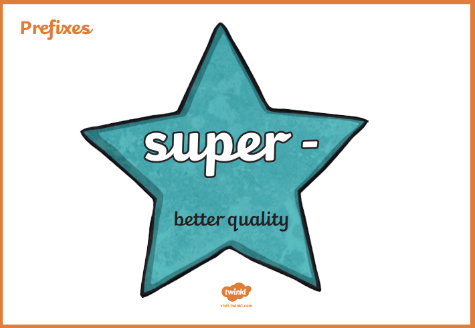 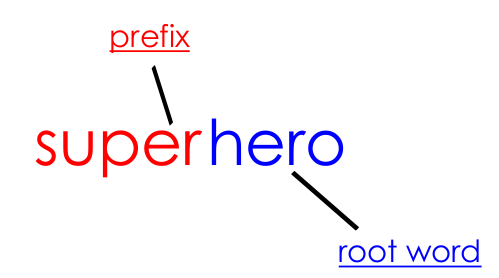 Hint! What does the root word mean? Use that to help you! 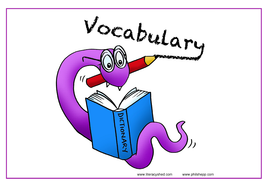 Vocabulary – Word of the Day! jubilantDefinition _________________________________________________________________________________________________________________________________________________________________Used it in a sentence: ________________________________________________________________________________________________________________________________Synonyms: _______________________________________________________________________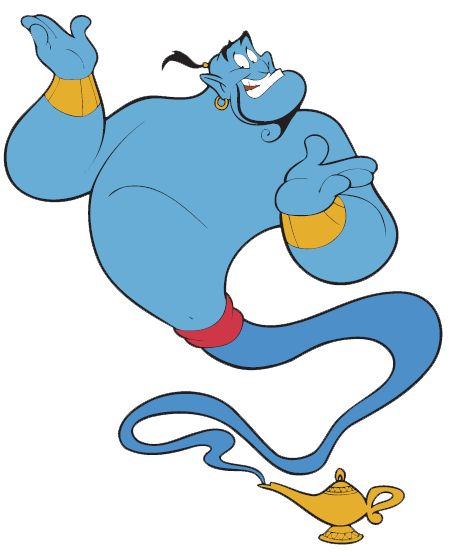 EnglishBefore watching the clip called, ‘The Catch’ can you predict what it might be about?____________________________________________________________________________________________________________________________________________________________________________________________________________________________________________________________________________________________________________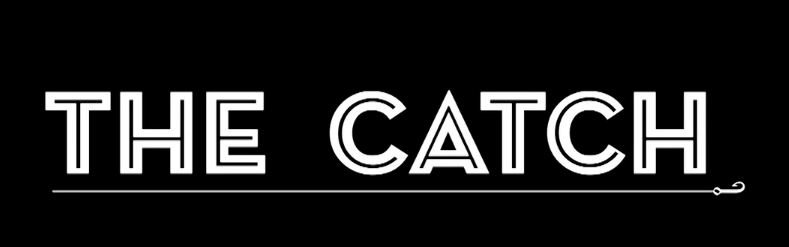 The short animation can be found on: https://vimeo.com/76356335After you have watched the animation answer the following questions:How does the weather appear to change as the boy climbs the rocks? Why do you think this is? _____________________________________________________________________________________________________________________________________________________________________________________________________________________________________________________________________
In what way does it change again when the fox shows him the lake?_________________________________________________________________________________________________________________________________________
How do you think the boy feels/what does he think when he sees all of the fish in the new lake?_____________________________________________________________________________________________________________________________________________________________________________________________________________________________________________________________________MathsFour Awesome OperationsPerimeterCalculate the perimeter of each of these shapes (remember that perimeter is the distance around the outside of a shape). The calculations get trickier as you go through and the shapes are NOT drawn to scale!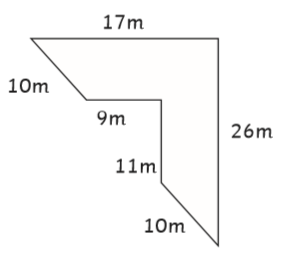 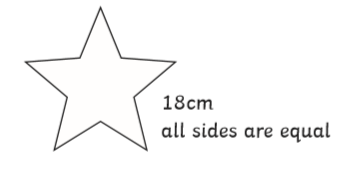 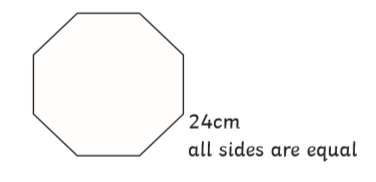 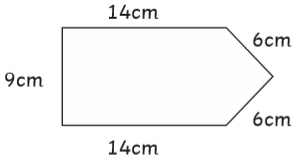 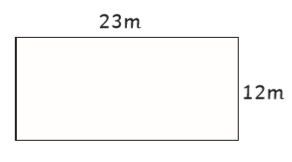 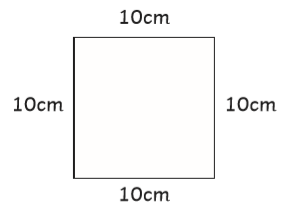 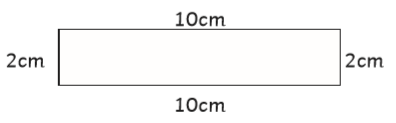 GeographyChallenge! Match each definition to the correct piece of volcanic vocabulary. Addition (using column method)323 + 518Subtraction (using column method)451 - 218Multiplication (using grid method)88 x 2 Division (using sharing of place value counters)36 ÷ 3MantleTiny pieces of rock or lava blasted into the air during a volcanic eruption. MagmaA volcano which has not erupted recently but is expected to erupt again.VolcanoA volcano that has erupted recently or is erupting now. ActiveMolten rock flowing from the vent of a volcano during an eruption. PumiceMolten (liquid) rock beneath the earth’s surface.LavaThe rocky outer layer of the earth.EruptionA volcano that hasn’t erupted recently and is not expected to erupt again.ExtinctA light, porous volcanic rock formed when 
lava cools. CrustThe centre of the earth which is made of nickel and iron. DormantThe layer between the crust and the outer core of the earth.CoreThe name of the process in which solids, liquids or gases are expelled through a vent in the earth’s surface. AshA vent in the earth’s surface from which lava and gases pour during an eruption.